Proje SunumuProje Adı: 21. ESAT TUĞBERK SPOR ŞENLİĞİProje Kategorisi: BÖLGE ETKİNLİKLERİ GRUBU		  HOBİ GRUPLARI KOMİTESİ ve KÜLTÜR SANAT & GASTRONOMİ KOMİTESİProjeyi yapan kulüp adı: ÇUKUROVA ROTARY KULÜBÜProje Ortakları: Borusan OtomotivProjenin Yapıldığı yer: Adana- Atlıspor KulübüProjenin başlama Tarihi: Projenin durumu: Projenin bitiş tarihi: Projenin Özeti: Geleneksel olarak düzenlediğimiz 21. Esat Tuğberk spor şenlikleri 14-15 Ekim tarihlerinde geniş bir katılımla gerçekleşti. Spor şenliğinin en dikkat çekici etkinliği Yapılan Pasta yarışmasıydı. Kültür sanat ve gastronomi komitesi başkanı Bengü İmadoğlu’nun da katılım gösterdiği pasta yarışmasında amatör yarışmacılar tarafından evde yapılan pastalar değerlendirildi ve Çukurova Rotary kulüp üyemiz Mustafa Gizer’in eşi  Deniz Gizer’in pastası jüri tarafından 3.lük ödülüne layık görüldü.  Şenliğimize katılan Guvernörümüz Teoman Kaynar ve değerli Merve'ye, Guvernör yardımcılarımıza, tüm kulüp başkanlarına ve kulüp üyelerimize teşekkür ederiz.Proje Maliyeti: Proje irtibat kişisinin iletişim bilgileri (tel ve mail): Ersin Şendoğan (0532 441 2251) ersinsendogan@gmail.comProjeden faydalanan kişi sayısı: Proje için çalışılan süre: Projeye katılan Rotaryen sayısı: FOTOGRAF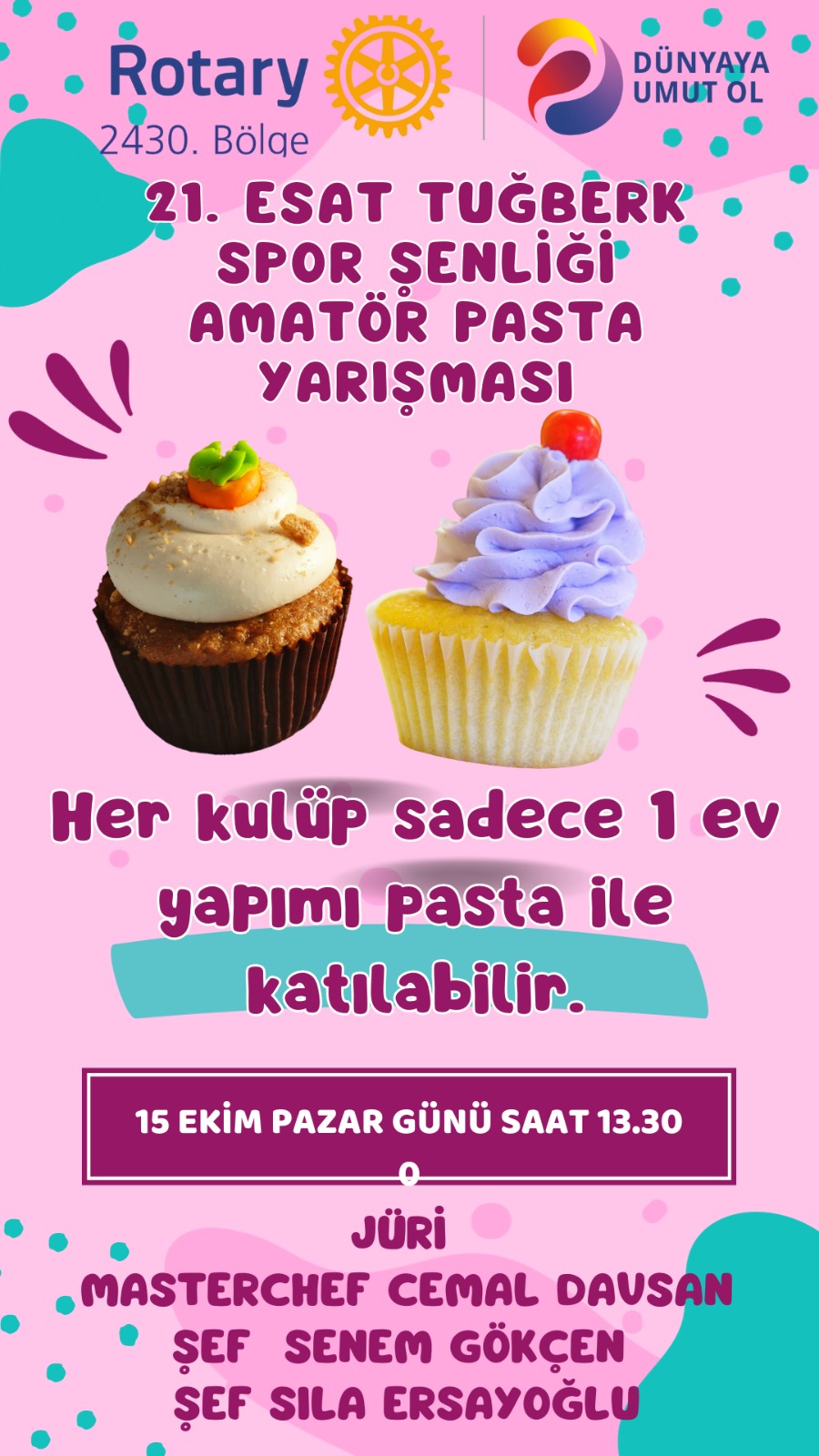 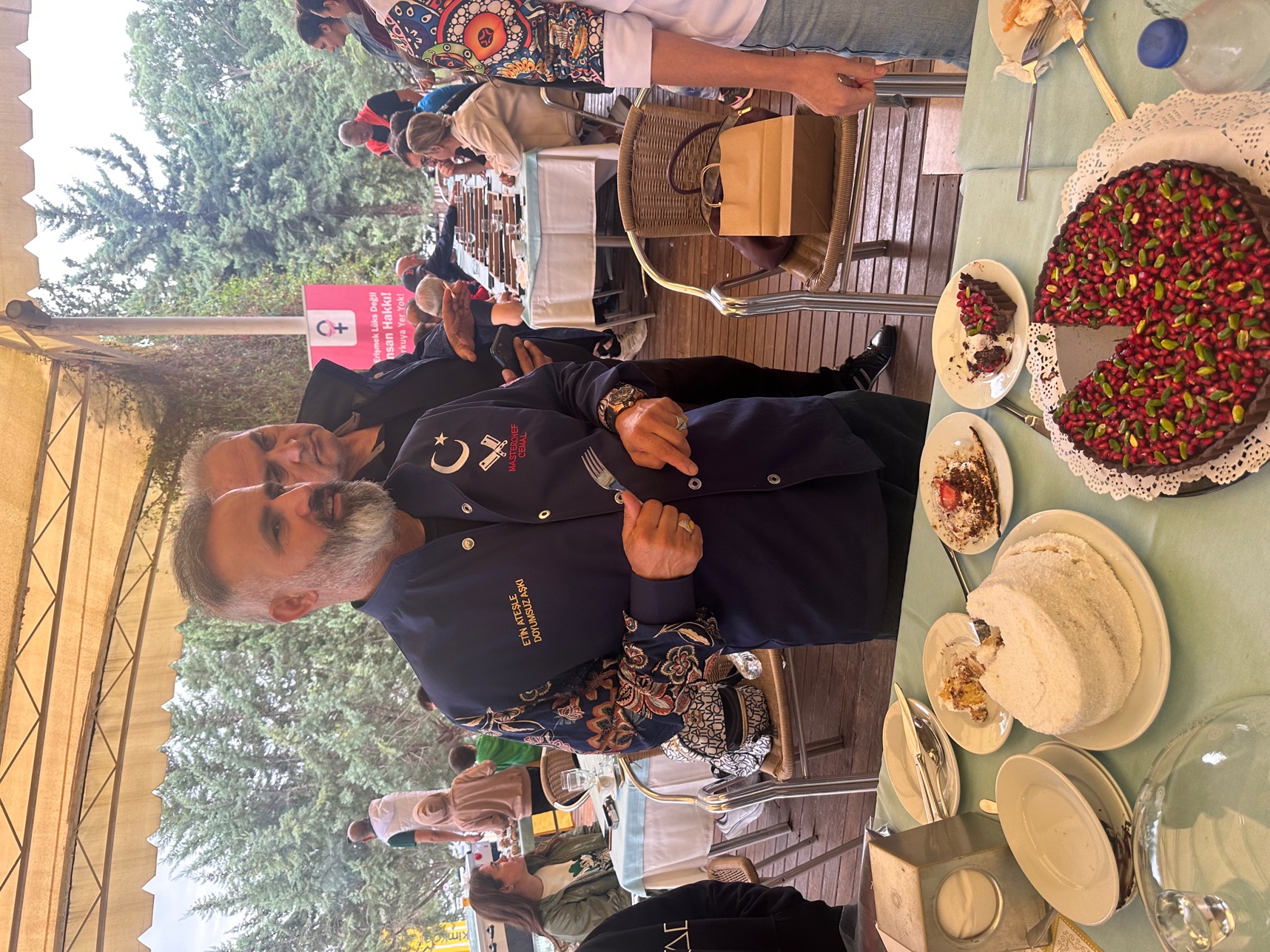 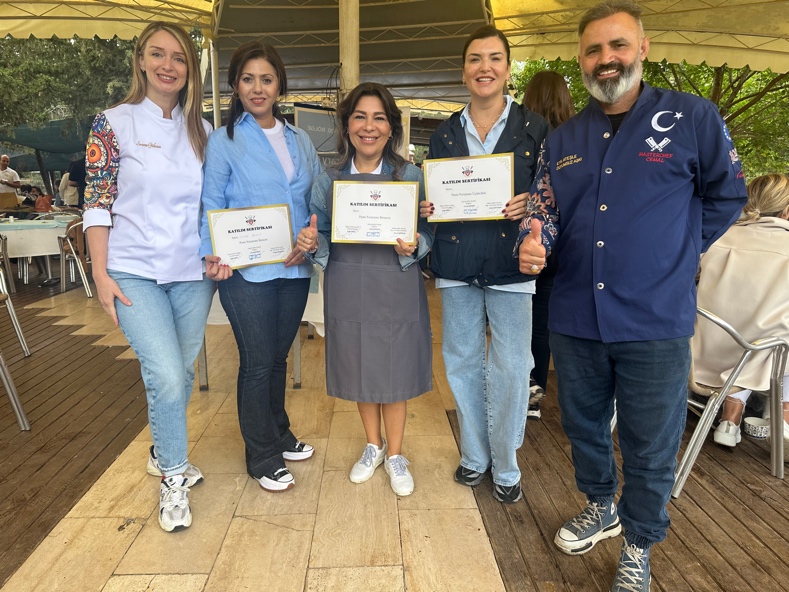 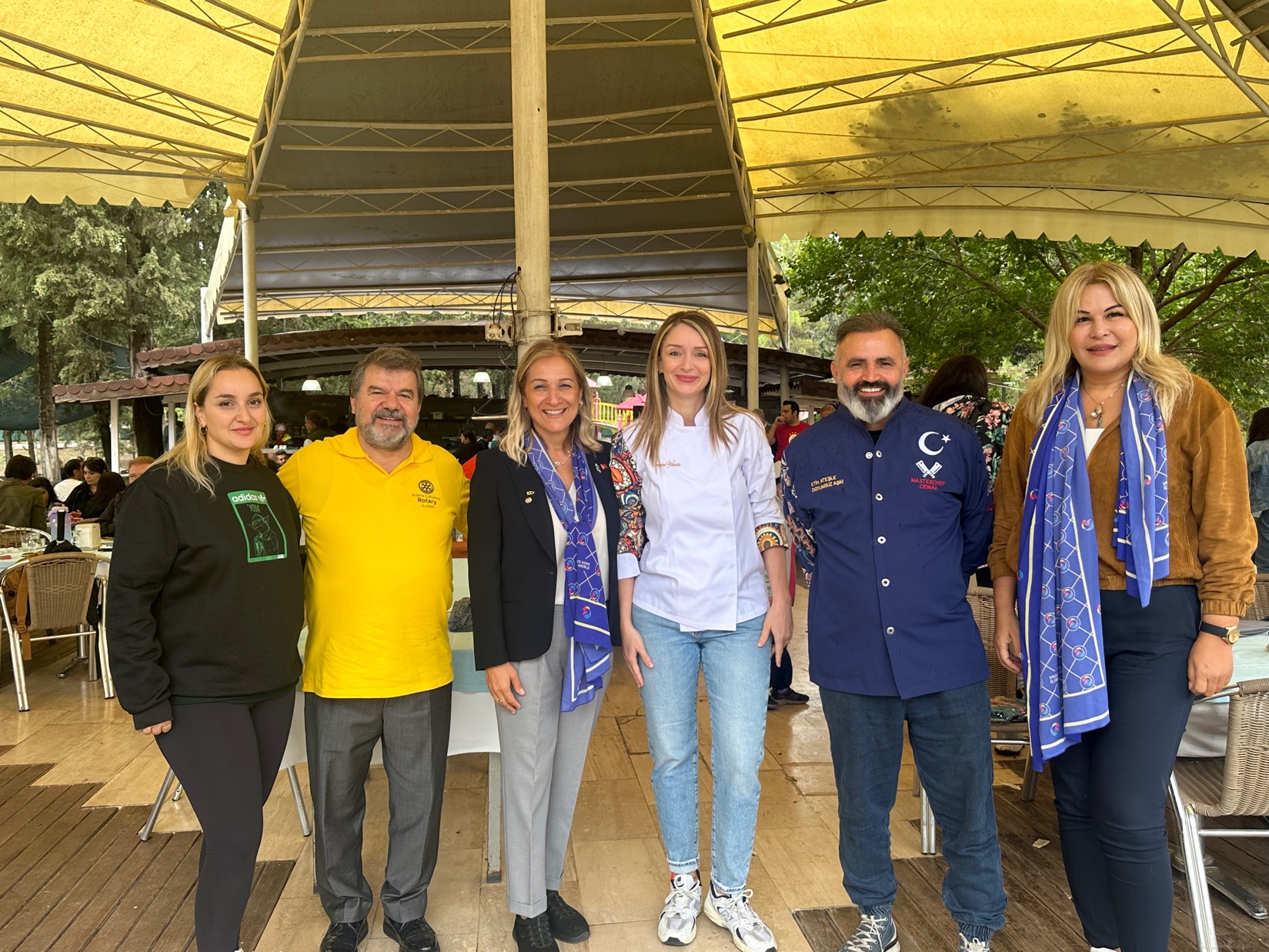 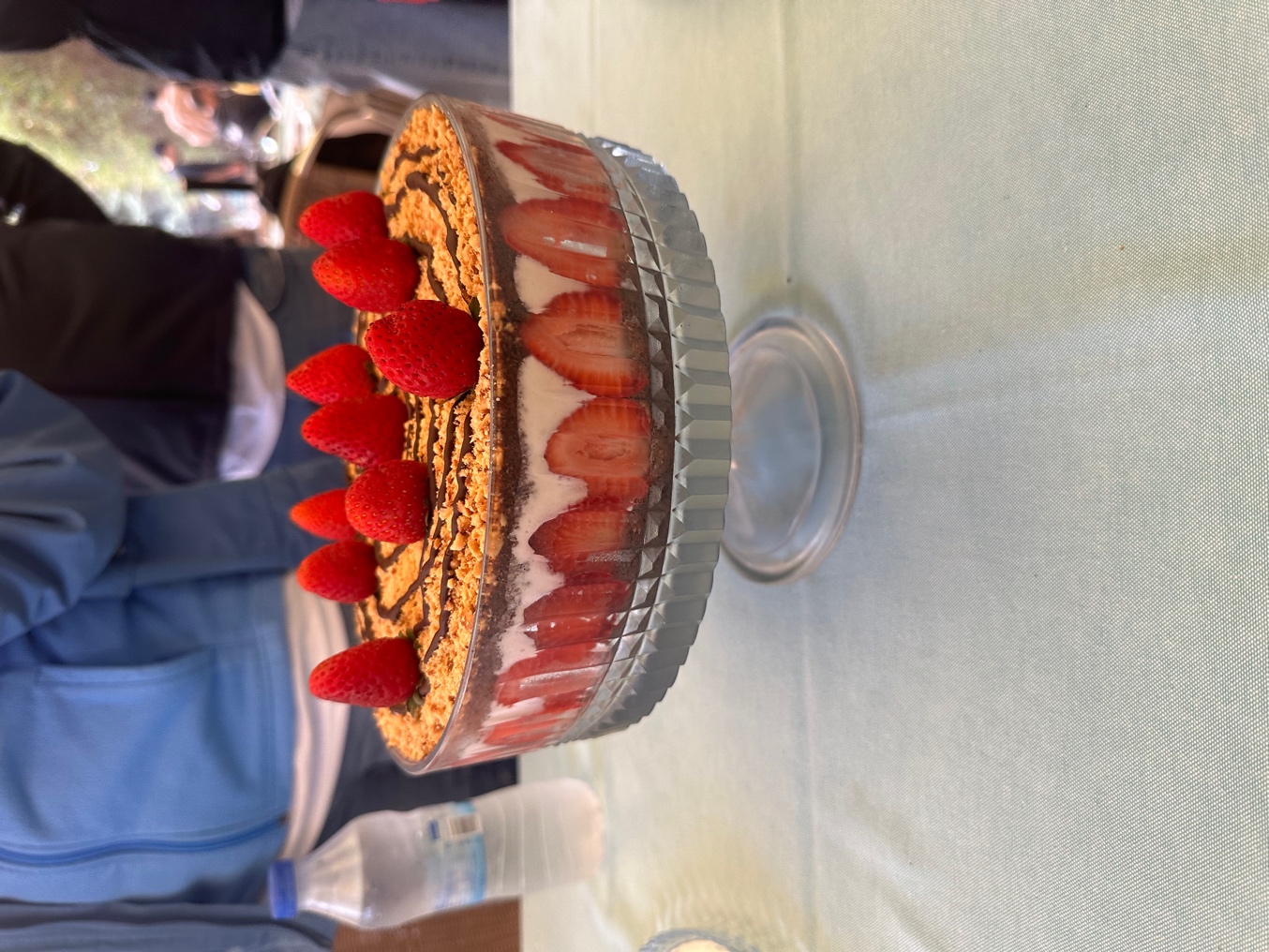 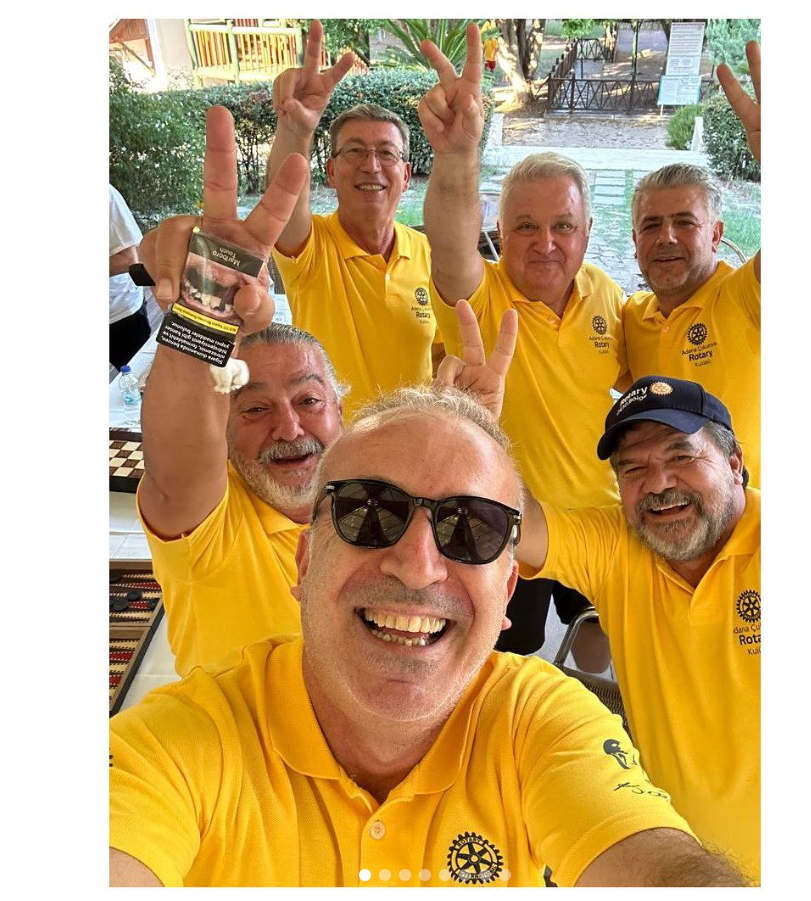 SOSYAL MEDYA 